Уважаемые коллеги!В соответствии с распоряжением Губернатора Приморского края 
О.Н. Кожемяко министерством транспорта и дорожного хозяйства Приморского края проводится анкетирование предпринимателей с целью изучения вопроса «Удовлетворенность предпринимателей качеством дорожной сети на территории Приморского края».Целевая аудитория: хозяйствующие субъекты, использующие в своей деятельности дорожную сеть Приморского края. Главная цель исследования: выявить актуальные проблемы при осуществлении предпринимательской деятельности посредством использования дорожной сети Приморского края.Участие в исследовании, заполнение онлайн-анкеты займет
не более 10 минут. Анкета для заполнения размещена на сайте 
https://www.primorsky.ru/mintrans в разделе «Опросы», либо можно анкету заполнить офлайн и выслать на адрес электронной почты Kutepova_tn@primorsky.ru до 31 января 2021 года. Прямая ссылка 
на опрос – https://forms.yandex.ru/u/5f7bd403ed149c1bf05308c0/.Данные, собранные в ходе опроса, будут использованы исключительно 
в обобщенном виде на условиях конфиденциальности респондентов.Просьба принять участие в анкетировании.Министр					                                                     А.А. БронцКалиновский Владимир Викторович(423) 241-19-55, Kalinovskij_VV@primorsky.ru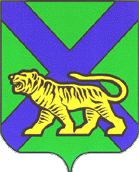 МИНИСТЕРСТВОСЕЛЬСКОГО ХОЗЯЙСТВАПРИМОРСКОГО КРАЯ(Минсельхоз Приморского края)ул.1-я Морская, 2, г. Владивосток, 690090Телефон: (423) 241-19-66, факс: (423) 241-27-88E-mail: daf@primorsky.ru, http://agrodv.ruОКПО 00089632, ОГРН 1072540000180ИНН/КПП 2540011280/254001001Главам муниципальных образованийПриморского края